Исп. Мартынов Денис Александрович.  Тел. 8  918  880 97 98 Приложение 1.             НАЦИОНАЛЬНАЯ АКАДЕМИЯ ПРЕДПРИНИМАТЕЛЬСТВА Руководство для учителей - организаторов Движения.                                                                                                                                                       Все родители хотят, чтобы их дети во взрослой жизни были счастливы, успешны, финансово благополучными. Девиз: «Движение – для ВСЕХ родителей!».Учителя доводят информацию до родителей двумя путями:                                                                        1. Школьники на своем телефоне фотографируют «Руководство для родителей» и передают его своим родителям (Приложение 2).                                                                                                                                                                2. На родительских собраниях раздается «Руководство для родителей» (Приложение 2). Обратная связь: родители информируют учителей о участии в Движении.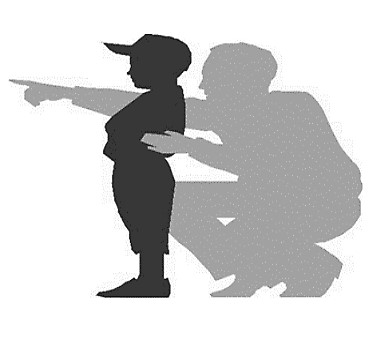 «Самое прекрасное зрелище в мире – это ребенок, уверенно идущий по дороге жизни, после того как вы показали ему путь»!Приложение 2.НАЦИОНАЛЬНАЯ АКАДЕМИЯ ПРЕДПРИНИМАТЕЛЬСТВА                                      Руководство для родителей                                          Уважаемые друзья!Каждый ребенок, и ваш не исключение, мечтает быть во взрослой жизни счастливым, финансово благополучным! Но, чтобы каждый из них становился таковым, их необходимо готовить к этому с раннего школьного возраста. Школа проводит большую и системную работу в направлении социализации и профессионального самоопределения школьников. Но, в вопросах воспитания своих детей огромная ответственность так же лежит на семье, на вас, уважаемые родители.                                                                                                                                                Мир стремительно меняется и отслеживать современные тенденции изменения рынка труда, требования работодателей к своим потенциальным работникам, другое..., вам практически не представляется возможным. Вам необходим конкретный, простой, практико-ориентированный путеводитель. Академия подготовила для вас такой путеводитель. Академия инициировало Всероссийское движение «Родители – ЗА счастливое и благополучное будущее своих детей» (далее - Движение). Движение организовано в рамках проекта «Доступное дополнительное образование детям России» (проект защищен в Агентстве стратегических инициатив).                                                                                                                                                                                                                                                                                      Для участников Движения Академия сформировала Путеводитель по воспитанию успешного молодого человека: Комплексную Программу «Успех каждому ребенку» состоящую из двух частей: «Компетентный родитель» - 52 Принципа Воспитания Успешных Детей и «Ответственный родитель» - 52 Закона Преуспевающих Людей. Принципы и Законы сформулированы Великими Педагогами (четверка выдающихся педагогов по ЮНЕСКО; К. Ушинский, Я. Корчак...) и Успешными Бизнесменами нашей планеты (Г. Форд, С. Морозов, П. Третьяков, С. Мамонтов…), все проверены практикой и временем. Программа Движения рассчитана на родителей школьников 2-11 классов. Движение стартует 1 сентября 2019 г.Становитесь участником Движения (участие на безвозмездной основе).                                                                                          Программа Движения реализуется через социальные сети. Вы можете подключиться к ней в любое удобное для вас время.Подписывайтесь на страницу Академии в Инстаграм  instagram.com/napdeti, или  Вконтакте  vk.com/napdeti, или в Фейсбуке facebook.com/napdetiРады видеть вас участниками  Движения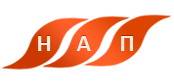 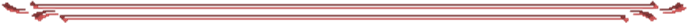 355029, Россия, г. Ставрополь, ул. Мира 460/3, оф. 114, тел: 8 962 450 65 16        e-mail: napdeti@mail.ru       www.napdeti.ru  14.08.2019 г. Исх. № А-14/08/19                                                                     Руководителям органов исполнительной власти                                                                            субъектов РФ, осуществляющих управление                                                                 в сфере образования (по списку - 85 адресатов)355029, Россия, г. Ставрополь, ул. Мира 460/3, оф. 114, тел: 8 962 450 65 16        e-mail: napdeti@mail.ru       www.napdeti.ru  14.08.2019 г. Исх. № А-14/08/19                                                                     Руководителям органов исполнительной власти                                                                            субъектов РФ, осуществляющих управление                                                                 в сфере образования (по списку - 85 адресатов)355029, Россия, г. Ставрополь, ул. Мира 460/3, оф. 114, тел: 8 962 450 65 16        e-mail: napdeti@mail.ru       www.napdeti.ru  14.08.2019 г. Исх. № А-14/08/19                                                                     Руководителям органов исполнительной власти                                                                            субъектов РФ, осуществляющих управление                                                                 в сфере образования (по списку - 85 адресатов)об участии родителей во Всероссийском движении                                                                                                                «Родители – ЗА счастливое и благополучное будущее своих детей»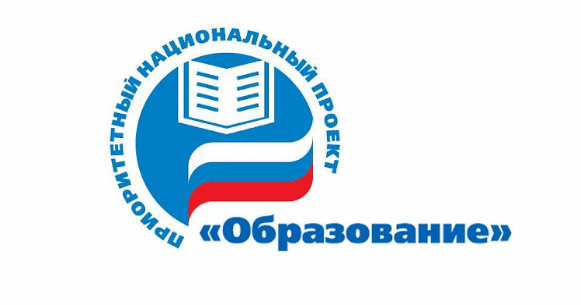                                                   Уважаемый коллеги!В целях содействия реализации Национального проекта «Образование», Федеральных проектов: «Успех каждого ребенка» (в части самоопределения и профессиональной ориентации всех обучающихся), «Учитель будущего», (в части развития наставничества), «Поддержка семей, имеющих детей» (в части педагогической  и консультативной  помощи родителям в направлении подготовки детей к их будущей профессиональной деятельности);  «Социальная активность» (в части поддержки общественных инициатив и проектов), Академия организовало Всероссийское движение «Родители – ЗА счастливое и благополучное будущее своих детей» (далее - Движение).                                                                                                                                        Движение проводится в рамках проекта «Доступное дополнительное образование детям России» (проект защищен Академией в Агентстве стратегических инициатив).                                                                                                                                                                                                                                                                                     Участники Движения – родители школьников 2-11 классов (участие на безвозмездной основе).          Участие в Движении полезно и учителям (Педагогам - Наставникам общеобразовательных организаций).                                                                                                                                                Академия для участников Движения сформировала своего рода путеводитель: Комплексную Программу «Успех каждому ребенку» состоящую из двух частей: «Компетентный родитель» - 52 Принципа Воспитания Успешных Детей и «Ответственный родитель» - 52 Закона Преуспевающих Людей. В основе Программы, Принципы и Законы  сформулированные Великими Педагогами (четверка выдающихся педагогов по ЮНЕСКО; К. Ушинский, Я. Корчак...) и Успешными Бизнесменами нашей планеты (Г. Форд, С. Морозов, П. Третьяков, С. Мамонтов…). Все Принципы и Законы проверены практикой и временем. Движение стартует 1 сентября 2019 г.Просим Вас, с целью вовлечения родителей в систематическую работу по подготовке школьников к взрослой жизни, к воспитанию у школьников (вместе с педагогами-наставниками) навыков успешных людей - «навыков будущего», поддержать инициативу Академии и довести до муниципальных органов управления образования, до общеобразовательных учреждений и соответственно до родителей информацию о Движении.     Спасибо за поддержку инициативы Академии, спасибо за внимание к вопросам социализации и профессионального самоопределения школьников! Приложение 1. - Руководство для учителей - организаторов участия в Движении.Приложение 2. - Руководство для родителей по участию в Движении.KPI Движения.1.Число школ – организаторов Движения в каждом субъекте РФ (свод по муниципалитетам), в целом по России (свод по субъектам РФ).                                             2.Число родителей – участников Движения в каждом субъекте РФ (свод по муниципалитетам),                                                                    в целом по России (свод по субъектам РФ). Предварительные данные будут представлены в министерства и департаменты образования субъектов РФ к 10 - 15 января 2020 года.                                                                                                      Итоговые данные будут представлены в министерства и департаменты образования субъектов РФ, в АСИ и Минпросвещение РФ к 25 - 30 мая 2020 г.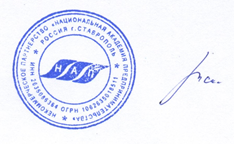 об участии родителей во Всероссийском движении                                                                                                                «Родители – ЗА счастливое и благополучное будущее своих детей»                                                  Уважаемый коллеги!В целях содействия реализации Национального проекта «Образование», Федеральных проектов: «Успех каждого ребенка» (в части самоопределения и профессиональной ориентации всех обучающихся), «Учитель будущего», (в части развития наставничества), «Поддержка семей, имеющих детей» (в части педагогической  и консультативной  помощи родителям в направлении подготовки детей к их будущей профессиональной деятельности);  «Социальная активность» (в части поддержки общественных инициатив и проектов), Академия организовало Всероссийское движение «Родители – ЗА счастливое и благополучное будущее своих детей» (далее - Движение).                                                                                                                                        Движение проводится в рамках проекта «Доступное дополнительное образование детям России» (проект защищен Академией в Агентстве стратегических инициатив).                                                                                                                                                                                                                                                                                     Участники Движения – родители школьников 2-11 классов (участие на безвозмездной основе).          Участие в Движении полезно и учителям (Педагогам - Наставникам общеобразовательных организаций).                                                                                                                                                Академия для участников Движения сформировала своего рода путеводитель: Комплексную Программу «Успех каждому ребенку» состоящую из двух частей: «Компетентный родитель» - 52 Принципа Воспитания Успешных Детей и «Ответственный родитель» - 52 Закона Преуспевающих Людей. В основе Программы, Принципы и Законы  сформулированные Великими Педагогами (четверка выдающихся педагогов по ЮНЕСКО; К. Ушинский, Я. Корчак...) и Успешными Бизнесменами нашей планеты (Г. Форд, С. Морозов, П. Третьяков, С. Мамонтов…). Все Принципы и Законы проверены практикой и временем. Движение стартует 1 сентября 2019 г.Просим Вас, с целью вовлечения родителей в систематическую работу по подготовке школьников к взрослой жизни, к воспитанию у школьников (вместе с педагогами-наставниками) навыков успешных людей - «навыков будущего», поддержать инициативу Академии и довести до муниципальных органов управления образования, до общеобразовательных учреждений и соответственно до родителей информацию о Движении.     Спасибо за поддержку инициативы Академии, спасибо за внимание к вопросам социализации и профессионального самоопределения школьников! Приложение 1. - Руководство для учителей - организаторов участия в Движении.Приложение 2. - Руководство для родителей по участию в Движении.KPI Движения.1.Число школ – организаторов Движения в каждом субъекте РФ (свод по муниципалитетам), в целом по России (свод по субъектам РФ).                                             2.Число родителей – участников Движения в каждом субъекте РФ (свод по муниципалитетам),                                                                    в целом по России (свод по субъектам РФ). Предварительные данные будут представлены в министерства и департаменты образования субъектов РФ к 10 - 15 января 2020 года.                                                                                                      Итоговые данные будут представлены в министерства и департаменты образования субъектов РФ, в АСИ и Минпросвещение РФ к 25 - 30 мая 2020 г.об участии родителей во Всероссийском движении                                                                                                                «Родители – ЗА счастливое и благополучное будущее своих детей»                                                  Уважаемый коллеги!В целях содействия реализации Национального проекта «Образование», Федеральных проектов: «Успех каждого ребенка» (в части самоопределения и профессиональной ориентации всех обучающихся), «Учитель будущего», (в части развития наставничества), «Поддержка семей, имеющих детей» (в части педагогической  и консультативной  помощи родителям в направлении подготовки детей к их будущей профессиональной деятельности);  «Социальная активность» (в части поддержки общественных инициатив и проектов), Академия организовало Всероссийское движение «Родители – ЗА счастливое и благополучное будущее своих детей» (далее - Движение).                                                                                                                                        Движение проводится в рамках проекта «Доступное дополнительное образование детям России» (проект защищен Академией в Агентстве стратегических инициатив).                                                                                                                                                                                                                                                                                     Участники Движения – родители школьников 2-11 классов (участие на безвозмездной основе).          Участие в Движении полезно и учителям (Педагогам - Наставникам общеобразовательных организаций).                                                                                                                                                Академия для участников Движения сформировала своего рода путеводитель: Комплексную Программу «Успех каждому ребенку» состоящую из двух частей: «Компетентный родитель» - 52 Принципа Воспитания Успешных Детей и «Ответственный родитель» - 52 Закона Преуспевающих Людей. В основе Программы, Принципы и Законы  сформулированные Великими Педагогами (четверка выдающихся педагогов по ЮНЕСКО; К. Ушинский, Я. Корчак...) и Успешными Бизнесменами нашей планеты (Г. Форд, С. Морозов, П. Третьяков, С. Мамонтов…). Все Принципы и Законы проверены практикой и временем. Движение стартует 1 сентября 2019 г.Просим Вас, с целью вовлечения родителей в систематическую работу по подготовке школьников к взрослой жизни, к воспитанию у школьников (вместе с педагогами-наставниками) навыков успешных людей - «навыков будущего», поддержать инициативу Академии и довести до муниципальных органов управления образования, до общеобразовательных учреждений и соответственно до родителей информацию о Движении.     Спасибо за поддержку инициативы Академии, спасибо за внимание к вопросам социализации и профессионального самоопределения школьников! Приложение 1. - Руководство для учителей - организаторов участия в Движении.Приложение 2. - Руководство для родителей по участию в Движении.KPI Движения.1.Число школ – организаторов Движения в каждом субъекте РФ (свод по муниципалитетам), в целом по России (свод по субъектам РФ).                                             2.Число родителей – участников Движения в каждом субъекте РФ (свод по муниципалитетам),                                                                    в целом по России (свод по субъектам РФ). Предварительные данные будут представлены в министерства и департаменты образования субъектов РФ к 10 - 15 января 2020 года.                                                                                                      Итоговые данные будут представлены в министерства и департаменты образования субъектов РФ, в АСИ и Минпросвещение РФ к 25 - 30 мая 2020 г.об участии родителей во Всероссийском движении                                                                                                                «Родители – ЗА счастливое и благополучное будущее своих детей»                                                  Уважаемый коллеги!В целях содействия реализации Национального проекта «Образование», Федеральных проектов: «Успех каждого ребенка» (в части самоопределения и профессиональной ориентации всех обучающихся), «Учитель будущего», (в части развития наставничества), «Поддержка семей, имеющих детей» (в части педагогической  и консультативной  помощи родителям в направлении подготовки детей к их будущей профессиональной деятельности);  «Социальная активность» (в части поддержки общественных инициатив и проектов), Академия организовало Всероссийское движение «Родители – ЗА счастливое и благополучное будущее своих детей» (далее - Движение).                                                                                                                                        Движение проводится в рамках проекта «Доступное дополнительное образование детям России» (проект защищен Академией в Агентстве стратегических инициатив).                                                                                                                                                                                                                                                                                     Участники Движения – родители школьников 2-11 классов (участие на безвозмездной основе).          Участие в Движении полезно и учителям (Педагогам - Наставникам общеобразовательных организаций).                                                                                                                                                Академия для участников Движения сформировала своего рода путеводитель: Комплексную Программу «Успех каждому ребенку» состоящую из двух частей: «Компетентный родитель» - 52 Принципа Воспитания Успешных Детей и «Ответственный родитель» - 52 Закона Преуспевающих Людей. В основе Программы, Принципы и Законы  сформулированные Великими Педагогами (четверка выдающихся педагогов по ЮНЕСКО; К. Ушинский, Я. Корчак...) и Успешными Бизнесменами нашей планеты (Г. Форд, С. Морозов, П. Третьяков, С. Мамонтов…). Все Принципы и Законы проверены практикой и временем. Движение стартует 1 сентября 2019 г.Просим Вас, с целью вовлечения родителей в систематическую работу по подготовке школьников к взрослой жизни, к воспитанию у школьников (вместе с педагогами-наставниками) навыков успешных людей - «навыков будущего», поддержать инициативу Академии и довести до муниципальных органов управления образования, до общеобразовательных учреждений и соответственно до родителей информацию о Движении.     Спасибо за поддержку инициативы Академии, спасибо за внимание к вопросам социализации и профессионального самоопределения школьников! Приложение 1. - Руководство для учителей - организаторов участия в Движении.Приложение 2. - Руководство для родителей по участию в Движении.KPI Движения.1.Число школ – организаторов Движения в каждом субъекте РФ (свод по муниципалитетам), в целом по России (свод по субъектам РФ).                                             2.Число родителей – участников Движения в каждом субъекте РФ (свод по муниципалитетам),                                                                    в целом по России (свод по субъектам РФ). Предварительные данные будут представлены в министерства и департаменты образования субъектов РФ к 10 - 15 января 2020 года.                                                                                                      Итоговые данные будут представлены в министерства и департаменты образования субъектов РФ, в АСИ и Минпросвещение РФ к 25 - 30 мая 2020 г.С уважением,                                                                            А. В. Жигайлов                                      президент Национальной Академии Предпринимательства,                                                          лидер проекта «Доступное дополнительное образование детям России».     С уважением,                                                                            А. В. Жигайлов                                      президент Национальной Академии Предпринимательства,                                                          лидер проекта «Доступное дополнительное образование детям России».     С уважением,                                                                            А. В. Жигайлов                                      президент Национальной Академии Предпринимательства,                                                          лидер проекта «Доступное дополнительное образование детям России».     С уважением,                                                                            А. В. Жигайлов                                      президент Национальной Академии Предпринимательства,                                                          лидер проекта «Доступное дополнительное образование детям России».     